Материал подготовила: воспитатель  Кюриева Евгения АлександровнаКак научить ребенка самостоятельности?Воспитание самостоятельности у детей – один из самых актуальных вопросов для пап и мам, которые стремятся к тому, чтобы научить ребенка делать выбор, ставить цели, справляться с проблемами и преодолевать препятствия. Воспитанная в детях самостоятельность помогает им во взрослой жизни брать на себя ответственность за себя и близких. Воспитание любого ребенка – сложный процесс, в котором родители нередко допускают ошибки, в том числе при попытках научить ребенка быть независимым.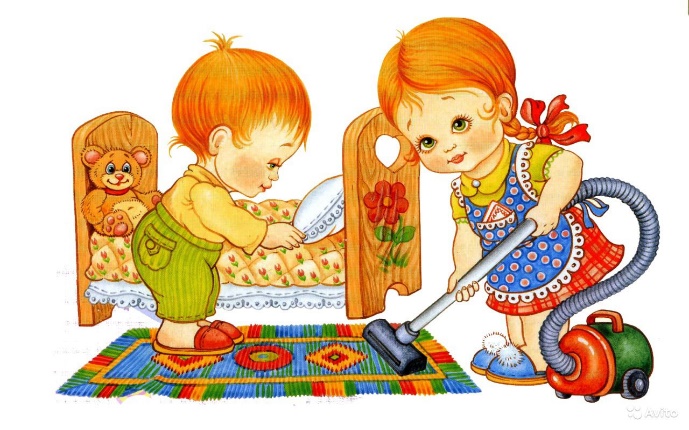 ЭТО ИНТЕРЕСНОРаспространенные родительские заблуждения:«Нашему малышу слишком рано что-то делать самому». Боязнь родителей, что отпрыск не справится с элементарными вещами, приводит к формированию капризного, беспомощного, избалованного маленького человека. Такое воспитание ребенка даст плачевный результат во взрослой жизни: неумение общаться с людьми, низкая приспособленность к жизни, неспособность принять самостоятельное решение. «Наш малыш должен всему научиться сам, и наша помощь ему не нужна». В детях самостоятельность не развивается без посторонней поддержки. И это ошибка, поскольку каждый вновь приобретенный навык является большим достижением для малыша, и он нуждается в похвале и внимании со стороны родителей. Модель воспитания ребенка, где на него не обращают внимания, порождает робость, страх перед людьми и неуверенность.«Наш ребенок неумеха и учится слишком медленно, лучше мы сами сделаем все быстро». Результатом подобного заблуждения является абсолютная неприспособленность к жизни и возникающим препятствиям на пути к достижению целей. Хотя воспитание ребенка подобным образом вряд ли будет способствовать формированию каких-то конкретных целей.Воспитание самостоятельности у детей: практические советы.Развитие у детей самостоятельности предполагает систематические и регулярные занятия с ними, а также терпение и мудрость.Практические советы, которые помогут научить ребенка быть независимым и решительным:1.Вдохновляйте малыша на новые свершения: не мешайте проявлять себя в попытках самостоятельности, поощряйте, хвалите, даже если у него пока не получается. Воспитывайте в ребенке уверенность и в следующий раз, приободренный вашими похвалами, он все сделает гораздо лучше.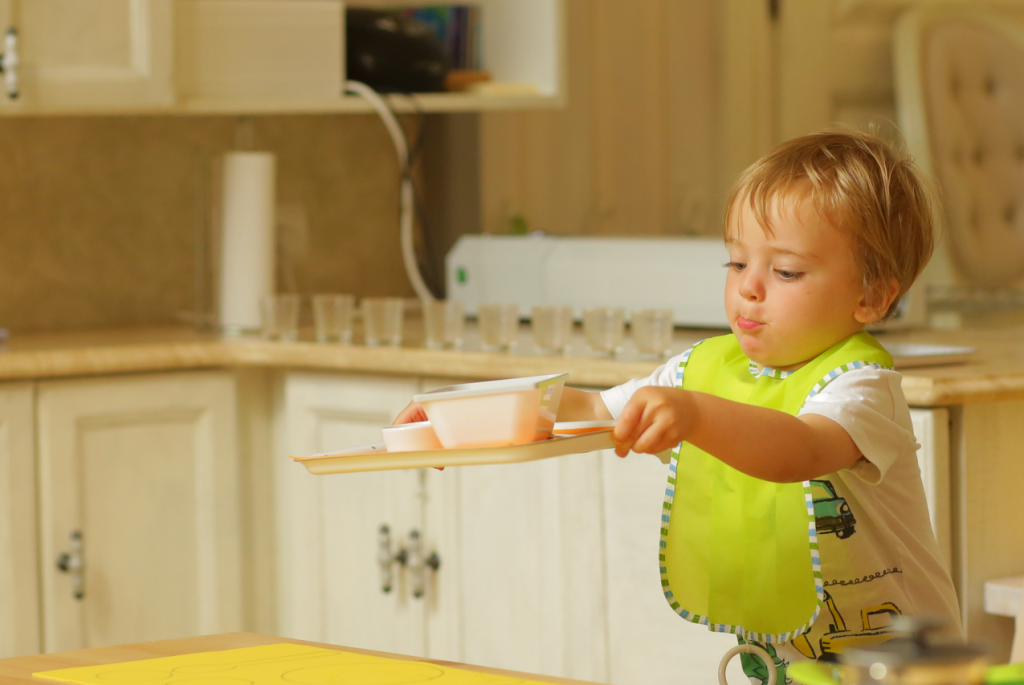 2.Уделяйте больше времени малышу для оттачивания новых навыков, например, завязывать шнурки. Воспитание самостоятельности у крохи предполагает выполнение задачи не за него, а вместе с ним.3.Ребенка научить чему-либо всегда легче с помощью игры. Монотонность дети не любят, а вот к занятиям с игровыми элементами всегда стремятся.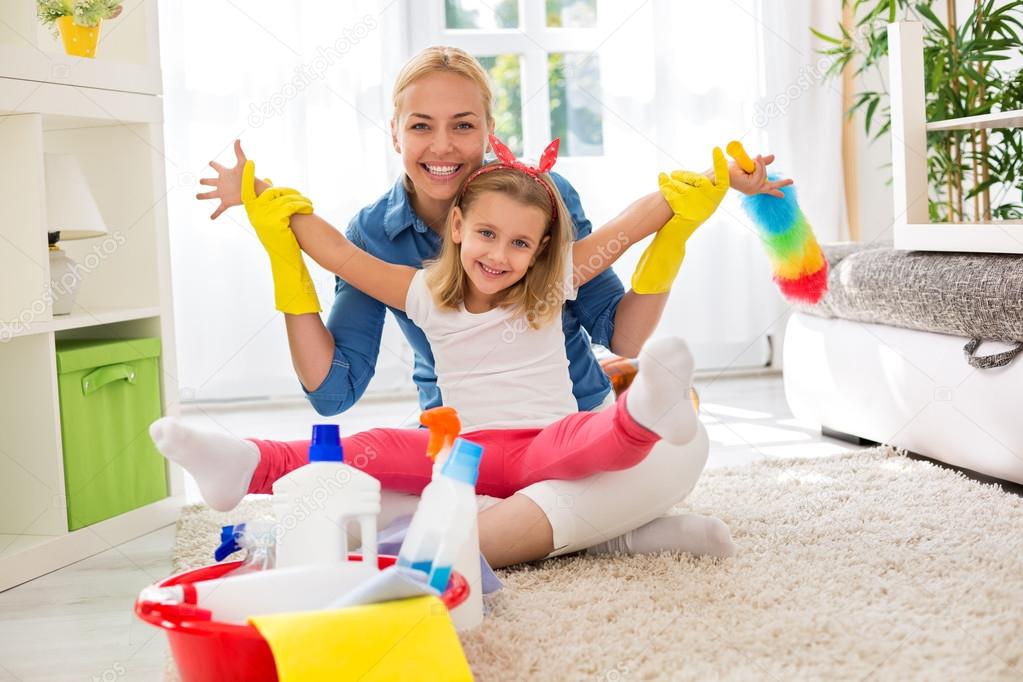 4.Самостоятельность в детях формируется и при помощи определения круга обязанностей, например, по дому. Это может быть уход за домашним питомцем, уборка игрушек или всей комнаты. Важно не поддаваться на капризы и отказы, иначе ребенок поймет, что вами легко манипулировать.Воспитание у детей самостоятельности подразумевает объяснение, что такое ответственность и важность выполнения обещанного.Просьбы родителей в чем-то помочь им развивают стойкую самостоятельность в детях. Попросите малыша помочь убрать вам на кухне, например. Обязательно хвалите за старания и поощряйте.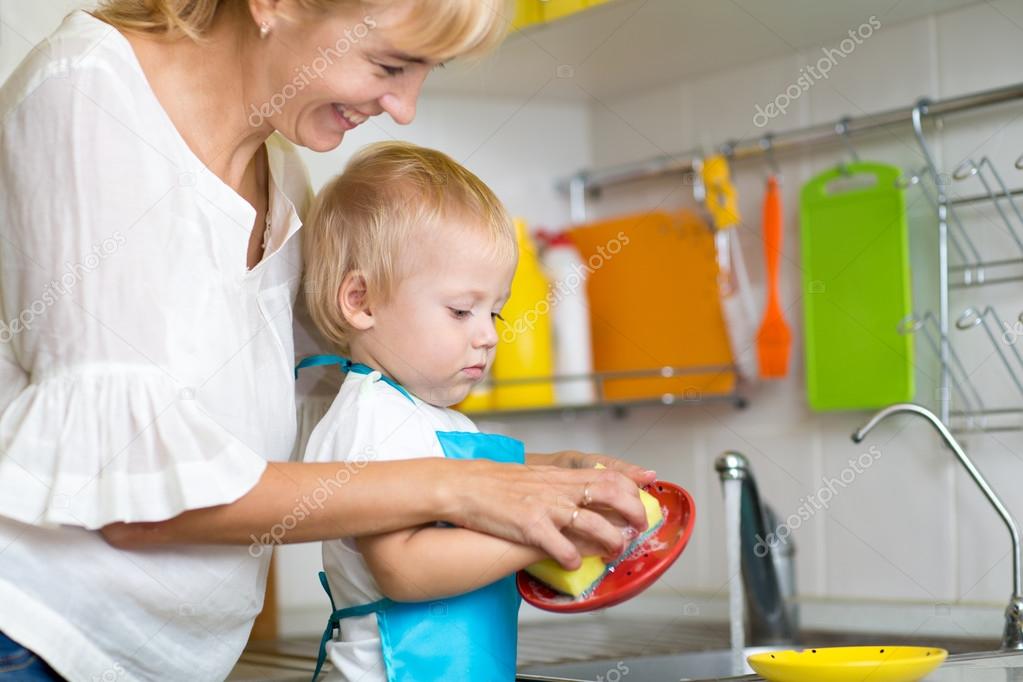 Помните, что ваш малыш – личность, а потому снисходительность при попытках научить ребенка быть инициативным неуместна. Покажите ему, как вы дорожите его мнением и самостоятельностью, и положительных результатов станет в разы больше.